Resilienz- und Regenerationsorientierung (ReRe-Skala)Bearbeitungshinweis: Denken Sie an Zeiten, an denen Sie sich belastet, gestresst oder aufgebracht fühlen. Es sind verschiedene Möglichkeiten dargestellt, darauf zu reagieren und mit Belastungen umzugehen. Diese können Sie nach dem Grad ihrer Zustimmung abstufen. Variablen-nameStimme gar nicht zuStimme bedingt zuStimme etwas zuStimme  sehr zuStimme voll und ganz zuReg 1Ich achte auf mein äußeres Erscheinungsbild.12345Res 1Man darf sich trotz Unwohlsein oder schlechtem Befinden nicht vom Ziel abbringen lassen.12345Reg 2Ich nehme mir Zeit zum genussvollen Essen.12345Res 2Man muss auch dann Dinge angehen, wenn man sich nicht wohl fühlt.12345Reg 3Essen ist für mich die Gelegenheit es mir gut gehen zu lassen.12345Res 3Ich kann mich überwinden etwas zu tun, was ich eigentlich nicht machen will.12345Reg 4Ich mache die Augen auf und lasse Farben, Natur und Schönheit in mich eindringen, um es mir geht gehen zu lassen.12345Res 4Ohne Selbstüberwindung kein Erfolg.12345Reg 5In anstrengenden Zeiten sind Phasen der Erholung besonders wichtig.12345Res 5Wenn es darum geht ein Ziel zu erreichen, dann darf man auf die eigene Befindlichkeit keine Rücksicht nehmen.12345Reg 6Bei Belastungen muss man gerade besonders auf sich achten.12345Res 6Wenn man etwas nicht schafft, dann muss man sich stärker anstrengen.12345Reg 7Fühlen, Schmecken, Riechen sind für mich Mittel, um mich aufzubauen.12345Res 7Nur wer sich trainiert und sich selbst fordert, bringt etwas zu Stande.12345Reg 8Ich schaue in Spiegel und achte darauf, was positiv an mir ist.12345Res 8Man muss sich selbst herausfordern, um etwas zu Stande zu bringen12345Reg 9Ich verwöhne mich.12345Res 9Wenn es darauf ankommt, lass ich mich nicht von äußeren Bedingungen beeindrucken.12345Reg 10Ich versuche meinen Akku aufzuladen,.12345Res 10Schwäche muss durch Training überwunden werden.12345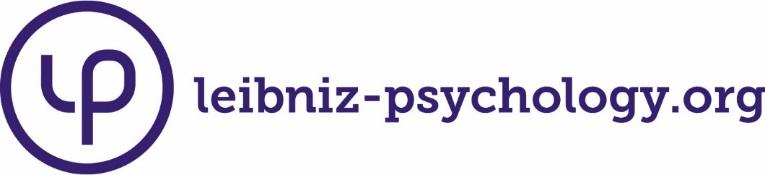 